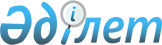 О внесении изменений в постановление акимата района имени Габита Мусрепова Северо-Казахстанской области от 26 декабря 2019 года № 320 "Об определении перечня должностей специалистов в области социального обеспечения, культуры, являющихся гражданскими служащими и работающих в сельской местности района имени Габита Мусрепова Северо-Казахстанской области"Постановление акимата района имени Габита Мусрепова Северо-Казахстанской области от 5 июня 2023 года № 108. Зарегистрировано Департаментом юстиции Северо-Казахстанской области 7 июня 2023 года № 7526-15
      Акимат района имени Габита Мусрепова Северо-Казахстанской области ПОСТАНОВЛЯЕТ:
      1. Внести в постановление акимата района имени Габита Мусрепова Северо-Казахстанский области "Об определении перечня должностей специалистов в области социального обеспечения, культуры, являющихся гражданскими служащими и работающих в сельской местности района имени Габита Мусрепова Северо-Казахстанской области" от 26 декабря 2019 года № 320 (зарегистрировано в Реестре государственной регистрации нормативных правовых актов под № 5754) следующие изменения:
      подпункты 4) и 5) пункта 1 приложения к указанному постановлению изложить в следующей редакции:
       "4) социальный работник по уходу за престарелыми и лицами с инвалидностью - специалисты высшего, среднего уровня квалификации высшей, первой, второй категории и без категории;
      5) социальный работник по уходу за детьми с инвалидностью и лицами с инвалидностью старше 18 лет с психоневрологическими заболеваниями - специалисты высшего, среднего уровня квалификации высшей, первой, второй категории и без категории;".
      2. Контроль за исполнением настоящего постановления возложить на заместителя акима района имени Габита Мусрепова Северо-Казахстанской области, курирующего данную сферу.
      3. Настоящее постановление вводится в действие по истечении десяти календарных дней после дня его первого официального опубликования.
       "СОГЛАСОВАНО"
      Маслихат района имени
      Габита Мусрепова
      Северо-Казахстанской области
					© 2012. РГП на ПХВ «Институт законодательства и правовой информации Республики Казахстан» Министерства юстиции Республики Казахстан
				
      Аким района имени Габита Мусрепова Северо-Казахстанской области

С. Мухамедиев
